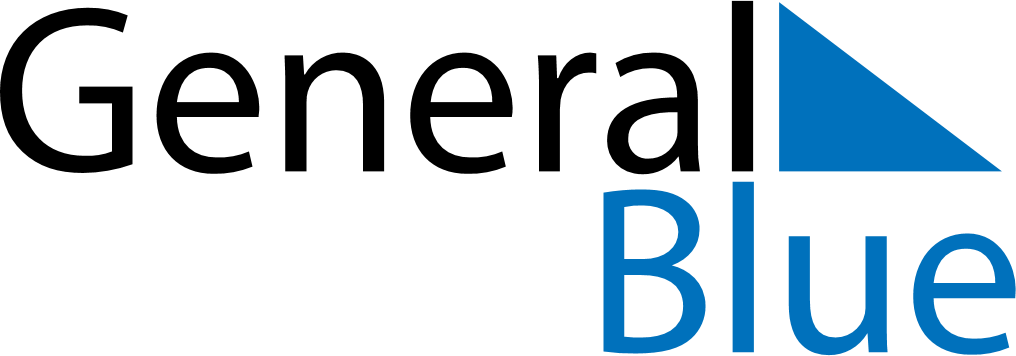 December 2019December 2019December 2019December 2019GrenadaGrenadaGrenadaSundayMondayTuesdayWednesdayThursdayFridayFridaySaturday12345667Camerhogne Folk Festival8910111213131415161718192020212223242526272728Christmas DayBoxing Day293031